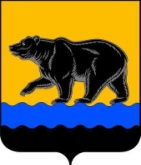 АДМИНИСТРАЦИЯ ГОРОДА НЕФТЕЮГАНСКА                              РАСПОРЯЖЕНИЕ20.05.2016											№ 135-рг.Нефтеюганск О внесении изменения в распоряжение администрации города Нефтеюганска от 27.07.2012 № 452-р «О перечне муниципальных услуг, предоставление которых организуется в многофункциональном центре предоставления государственных и муниципальных услуг администрацией города Нефтеюганска»В соответствии с Постановлением Правительства Российской Федерации от 27.09.2011 № 797 «О взаимодействии между многофункциональными центрами предоставления государственных и муниципальных услуг и федеральными органами исполнительной власти, органами государственных внебюджетных фондов, органами государственной власти субъектов Российской Федерации, органами местного самоуправления», в целях актуализации перечня муниципальных услуг, предоставление которых организуется в многофункциональном центре предоставления государственных и муниципальных услуг: 1.Внести изменение в распоряжение администрации города Нефтеюганска от 27.07.2012 № 452-р «О перечне  муниципальных услуг, предоставление которых организуется в многофункциональном центре предоставления государственных и муниципальных услуг администрацией города Нефтеюганска» (с изменениями, внесенными распоряжениями администрации города Нефтеюганска от 30.08.2012 № 519-р, от 04.09.2014  № 161-р, от 02.11.2015 № 295-р), а именно: приложение к распоряжению изложить согласно приложению к настоящему распоряжению.2.Директору департамента по делам администрации города                    С.И.Нечаевой:2.1.Заключить соответствующий муниципальный контракт на оказание услуг.2.2.Направить распоряжение главе города Н.Е.Цыбулько для обнародования (опубликования) и размещения на официальном сайте органов местного самоуправления города Нефтеюганска в сети Интернет.3.Контроль за выполнением распоряжения возложить на заместителя главы администрации города С.В.Мочалова.4.Распоряжение вступает в силу с 01.07.2016.Глава администрации города                                                                 В.А.АрчиковПриложение к распоряжению администрации города                                       от 20.05.2016 № 135-рПереченьмуниципальных услуг, предоставление которых организуется в многофункциональном центре предоставления государственных  муниципальных услуг администрацией города Нефтеюганска№ п/пНаименование муниципальной услуги12В сфере архивного делаВ сфере архивного дела1Предоставление архивных справок, архивных выписок, копий архивных документовВ сфере строительства, архитектуры и градостроительной деятельностиВ сфере строительства, архитектуры и градостроительной деятельности2Выдача разрешения на ввод объекта в эксплуатацию при осуществлении строительства, реконструкции объекта капитального строительства, расположенного на территории муниципального образования город Нефтеюганск3Предоставление разрешения на условно разрешенный вид использования земельного участка или объекта капитального строительства4Предоставление разрешения на отклонение от предельных параметров разрешенного строительства, реконструкции объектов капитального строительства5Присвоение объекту адресации адреса, аннулирование его адреса6Выдача разрешений на установку и эксплуатацию рекламных  конструкций7Выдача разрешения на строительство (за исключением случаев, предусмотренных Градостроительным кодексом Российской Федерации, иными федеральными законами) при осуществлении строительства, реконструкции объекта капитального строительства, расположенного на территории муниципального образования город Нефтеюганск.8Предоставление сведений, содержащихся в информационной системе обеспечения градостроительной деятельности города Нефтеюганска9Выдача градостроительного плана земельного участкаВ сфере образования и организации отдыха детейВ сфере образования и организации отдыха детей10Прием заявлений, постановка на учет и зачисление детей в образовательные организации, реализующие основную образовательную программу дошкольного образования (детские сады)В сфере жилищных отношенийВ сфере жилищных отношений11Прием заявлений и выдача документов о согласовании переустройства и (или) перепланировки жилого помещения12Принятие документов, а также выдача решений о переводе или об отказе в переводе жилого помещения в нежилое или нежилого помещения в жилое помещение13Предоставление информации об очередности предоставления жилых помещений на условиях социального найма14Предоставление информации о порядке (основания, условия) передачи жилых помещений, находящихся в муниципальной собственности, в собственность гражданам в порядке приватизации, а также о порядке (основания, условия) передачи в муниципальную собственность приватизированных жилых помещений15Предоставление информации о порядке (основания, условия) обмена жилыми помещениями между нанимателями данных помещений по договорам социального найма1216Информирования населения о порядке (основания, условия) предоставления специализированного жилищного фонда, находящегося в муниципальной собственности города НефтеюганскаВ сфере земельных отношенийВ сфере земельных отношений17Выдача разрешения на использование земель или земельного участка, находящихся в муниципальной собственности или государственная собственность на которые не разграничена18Предоставление земельных участков в собственность для индивидуального жилищного строительства из земель, находящихся в муниципальной собственности или государственная собственность на которые не разграничена, однократно бесплатно отдельным категориям граждан19Предоставление информации об объектах недвижимого имущества, находящихся в муниципальной собственности и предназначенных для сдачи в аренду20Предоставление информации из реестра муниципальной собственности в виде выписки из реестра муниципальной собственности21Прием заявлений, утверждение и выдача схемы расположения земельного участка на кадастровом плане или кадастровой карте города Нефтеюганска22Выдача копий архивных документов, подтверждающих право на владение землей23Предоставление земельных участков, находящихся в собственности муниципального образования город Нефтеюганск, или земельных участков, собственность на которые не разграничена, в постоянное (бессрочное) пользование24Предоставление земельных участков, находящихся в государственной или муниципальной собственности, в безвозмездное пользование25Предварительное согласование предоставление земельного участка26Предоставление земельных участков, находящихся в муниципальной собственности или государственная собственность на которые не разграничена, без торгов27Продажа земельных участков, образованных из земельного участка, предоставленного некоммерческой организации, созданной гражданами, для ведения садоводства, огородничества, дачного хозяйства (за исключением земельных участков, отнесенных к имуществу общего пользования), членам этой некоммерческой организации, без проведения торгов28Предоставление земельных участков из земель сельскохозяйственного назначения, находящихся в муниципальной собственности или государственная собственность на которые не разграничена, крестьянским (фермерским) хозяйствам для осуществления их деятельности29Прекращение права постоянного (бессрочного) пользования земельными участками, находящимися в муниципальной собственности или государственная собственность на которые не разграничена